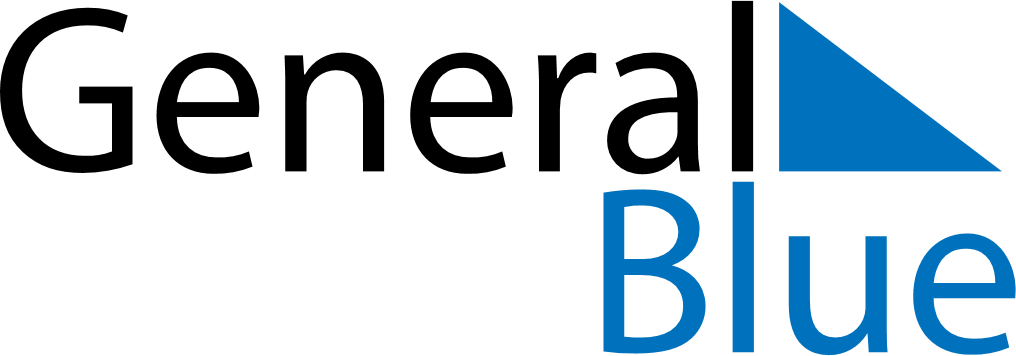 June 2024June 2024June 2024June 2024June 2024June 2024June 2024Kaskinen, Ostrobothnia, FinlandKaskinen, Ostrobothnia, FinlandKaskinen, Ostrobothnia, FinlandKaskinen, Ostrobothnia, FinlandKaskinen, Ostrobothnia, FinlandKaskinen, Ostrobothnia, FinlandKaskinen, Ostrobothnia, FinlandSundayMondayMondayTuesdayWednesdayThursdayFridaySaturday1Sunrise: 3:56 AMSunset: 11:09 PMDaylight: 19 hours and 12 minutes.23345678Sunrise: 3:54 AMSunset: 11:11 PMDaylight: 19 hours and 16 minutes.Sunrise: 3:53 AMSunset: 11:13 PMDaylight: 19 hours and 20 minutes.Sunrise: 3:53 AMSunset: 11:13 PMDaylight: 19 hours and 20 minutes.Sunrise: 3:51 AMSunset: 11:15 PMDaylight: 19 hours and 24 minutes.Sunrise: 3:49 AMSunset: 11:17 PMDaylight: 19 hours and 27 minutes.Sunrise: 3:48 AMSunset: 11:19 PMDaylight: 19 hours and 31 minutes.Sunrise: 3:46 AMSunset: 11:21 PMDaylight: 19 hours and 34 minutes.Sunrise: 3:45 AMSunset: 11:22 PMDaylight: 19 hours and 37 minutes.910101112131415Sunrise: 3:44 AMSunset: 11:24 PMDaylight: 19 hours and 40 minutes.Sunrise: 3:43 AMSunset: 11:26 PMDaylight: 19 hours and 42 minutes.Sunrise: 3:43 AMSunset: 11:26 PMDaylight: 19 hours and 42 minutes.Sunrise: 3:42 AMSunset: 11:27 PMDaylight: 19 hours and 45 minutes.Sunrise: 3:41 AMSunset: 11:28 PMDaylight: 19 hours and 47 minutes.Sunrise: 3:40 AMSunset: 11:29 PMDaylight: 19 hours and 49 minutes.Sunrise: 3:39 AMSunset: 11:31 PMDaylight: 19 hours and 51 minutes.Sunrise: 3:39 AMSunset: 11:32 PMDaylight: 19 hours and 52 minutes.1617171819202122Sunrise: 3:38 AMSunset: 11:32 PMDaylight: 19 hours and 54 minutes.Sunrise: 3:38 AMSunset: 11:33 PMDaylight: 19 hours and 55 minutes.Sunrise: 3:38 AMSunset: 11:33 PMDaylight: 19 hours and 55 minutes.Sunrise: 3:38 AMSunset: 11:34 PMDaylight: 19 hours and 56 minutes.Sunrise: 3:38 AMSunset: 11:34 PMDaylight: 19 hours and 56 minutes.Sunrise: 3:38 AMSunset: 11:35 PMDaylight: 19 hours and 57 minutes.Sunrise: 3:38 AMSunset: 11:35 PMDaylight: 19 hours and 57 minutes.Sunrise: 3:38 AMSunset: 11:35 PMDaylight: 19 hours and 57 minutes.2324242526272829Sunrise: 3:39 AMSunset: 11:35 PMDaylight: 19 hours and 56 minutes.Sunrise: 3:39 AMSunset: 11:35 PMDaylight: 19 hours and 55 minutes.Sunrise: 3:39 AMSunset: 11:35 PMDaylight: 19 hours and 55 minutes.Sunrise: 3:40 AMSunset: 11:35 PMDaylight: 19 hours and 55 minutes.Sunrise: 3:41 AMSunset: 11:34 PMDaylight: 19 hours and 53 minutes.Sunrise: 3:41 AMSunset: 11:34 PMDaylight: 19 hours and 52 minutes.Sunrise: 3:42 AMSunset: 11:33 PMDaylight: 19 hours and 50 minutes.Sunrise: 3:44 AMSunset: 11:33 PMDaylight: 19 hours and 49 minutes.30Sunrise: 3:45 AMSunset: 11:32 PMDaylight: 19 hours and 47 minutes.